Федеральный закон от 24 июня 1999 г. N 120-ФЗ"Об основах системы профилактики безнадзорности и правонарушений несовершеннолетних" (с изменениями и дополнениями) Глава I. Общие положения (ст.ст. 1 - 10)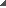 Статья 1. Основные понятияСтатья 2. Основные задачи и принципы деятельности по профилактике безнадзорности и правонарушений несовершеннолетнихСтатья 3. Законодательство РФ о профилактике безнадзорности и правонарушений несовершеннолетнихСтатья 4. Органы и учреждения системы профилактики безнадзорности и правонарушений несовершеннолетнихСтатья 5. Категории лиц, в отношении которых проводится индивидуальная профилактическая работаСтатья 6. Основания проведения индивидуальной профилактической работыСтатья 7. Сроки проведения индивидуальной профилактической работыСтатья 8. Права лиц, в отношении которых проводится индивидуальная профилактическая работаСтатья 8.1. Применение мер взыскания в учреждениях системы профилактики безнадзорности и правонарушений несовершеннолетнихСтатья 9. Гарантии исполнения настоящего Федерального законаСтатья 10. Контроль и надзор за деятельностью органов и учреждений системы профилактики безнадзорности и правонарушений несовершеннолетних Глава II. Основные направления деятельности органов и учреждений системы профилактики безнадзорности и правонарушений несовершеннолетних (ст.ст. 11 - 25.1)Статья 11. Комиссии по делам несовершеннолетних и защите их правСтатья 12. Органы управления социальной защитой населения и учреждения социального обслуживанияСтатья 13. Специализированные учреждения для несовершеннолетних, нуждающихся в социальной реабилитацииСтатья 14. Органы, осуществляющие управление в сфере образования, и организации, осуществляющие образовательную деятельностьСтатья 15. Специальные учебно-воспитательные учреждения открытого и закрытого типаСтатья 16. Органы опеки и попечительстваСтатья 17. Органы по делам молодежи и учреждения органов по делам молодежиСтатья 18. Органы управления здравоохранением и медицинские организацииСтатья 19. Органы службы занятостиСтатья 20. Органы внутренних делСтатья 21. Подразделения по делам несовершеннолетних органов внутренних делСтатья 22. Центры временного содержания для несовершеннолетних правонарушителей органов внутренних делСтатья 23. Иные подразделения органов внутренних делСтатья 23.1. Учреждения уголовно-исполнительной системыСтатья 23.2. Органы по контролю за оборотом наркотических средств и психотропных веществ (утратила силу)Статья 24. Другие органы и учреждения, общественные объединения, осуществляющие меры по профилактике безнадзорности и правонарушений несовершеннолетнихСтатья 25. Финансовое обеспечение органов и учреждений системы профилактики безнадзорности и правонарушений несовершеннолетнихСтатья 25.1. Порядок осуществления деятельности, связанной с перевозкой несовершеннолетних, самовольно ушедших из семей, организаций для детей-сирот и детей, оставшихся без попечения родителей, образовательных организаций и иных организаций Глава III. Производство по материалам о помещении несовершеннолетних, не подлежащих уголовной ответственности, в специальные учебно-воспитательные учреждения закрытого типа (ст.ст. 26 - 30)Статья 26. Основания и порядок подготовки материалов о помещении несовершеннолетних, не подлежащих уголовной ответственности, в специальные учебно-воспитательные учреждения закрытого типаСтатья 27. Порядок направления в суд материалов о помещении несовершеннолетних, не подлежащих уголовной ответственности, в специальные учебно-воспитательные учреждения закрытого типаСтатья 28. Порядок рассмотрения материалов о помещении несовершеннолетних, не подлежащих уголовной ответственности, в специальные учебно-воспитательные учреждения закрытого типаСтатья 29. Порядок направления копий постановления судьи и иных материаловСтатья 30. Порядок принесения жалобы, представления на постановление судьи и порядок рассмотрения жалобы, представления на постановление судьиСтатья 31. Органы и учреждения, исполняющие постановление судьи Глава III.1. Рассмотрение материалов о помещении несовершеннолетних в центры временного содержания для несовершеннолетних правонарушителей органов внутренних дел (ст.ст. 31.1 - 31.3)Статья 31.1. Порядок подготовки материалов о помещении несовершеннолетних в центры временного содержания для несовершеннолетних правонарушителей органов внутренних делСтатья 31.2. Порядок и сроки рассмотрения материалов о помещении несовершеннолетних в центры временного содержания для несовершеннолетних правонарушителей органов внутренних делСтатья 31.3. Принесение жалобы, представления на постановление судьи и исполнение постановления судьи Глава IV. Заключительные положения (ст.ст. 32 - 33)Статья 32. Порядок вступления в силу настоящего Федерального законаСтатья 33. Приведение нормативных правовых актов в соответствие с настоящим Федеральным законом